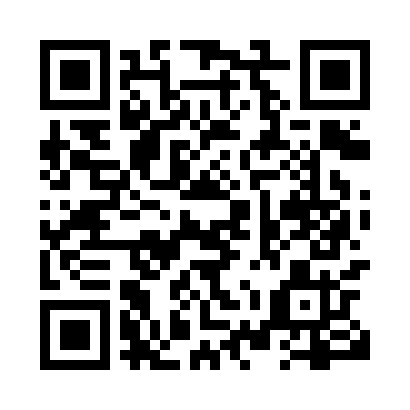 Prayer times for Motts Mills, Ontario, CanadaMon 1 Jul 2024 - Wed 31 Jul 2024High Latitude Method: Angle Based RulePrayer Calculation Method: Islamic Society of North AmericaAsar Calculation Method: HanafiPrayer times provided by https://www.salahtimes.comDateDayFajrSunriseDhuhrAsrMaghribIsha1Mon3:285:231:086:308:5410:482Tue3:295:231:086:308:5310:473Wed3:305:241:096:308:5310:474Thu3:315:241:096:308:5310:465Fri3:325:251:096:298:5210:456Sat3:335:261:096:298:5210:447Sun3:345:261:096:298:5210:438Mon3:365:271:096:298:5110:439Tue3:375:281:096:298:5110:4210Wed3:385:291:106:298:5010:4111Thu3:395:301:106:288:5010:4012Fri3:415:301:106:288:4910:3813Sat3:425:311:106:288:4810:3714Sun3:435:321:106:278:4810:3615Mon3:455:331:106:278:4710:3516Tue3:465:341:106:278:4610:3417Wed3:485:351:106:268:4510:3218Thu3:495:361:106:268:4410:3119Fri3:515:371:116:258:4410:2920Sat3:525:381:116:258:4310:2821Sun3:545:391:116:248:4210:2622Mon3:565:401:116:248:4110:2523Tue3:575:411:116:238:4010:2324Wed3:595:421:116:238:3910:2225Thu4:005:431:116:228:3810:2026Fri4:025:441:116:228:3710:1827Sat4:045:451:116:218:3610:1728Sun4:055:461:116:208:3410:1529Mon4:075:471:116:208:3310:1330Tue4:095:491:116:198:3210:1231Wed4:105:501:106:188:3110:10